105學年度高職優質化105-1-2辦理校際經驗交流   【靜態照片】時間: 105年12月 30日 (星期五) 09:00~11:30地點: 桃園啟英高中105學年度高職優質化105-1-2辦理校際經驗交流   【靜態照片】時間: 105年12月 30日 (星期五) 09:00~11:30地點: 桃園啟英高中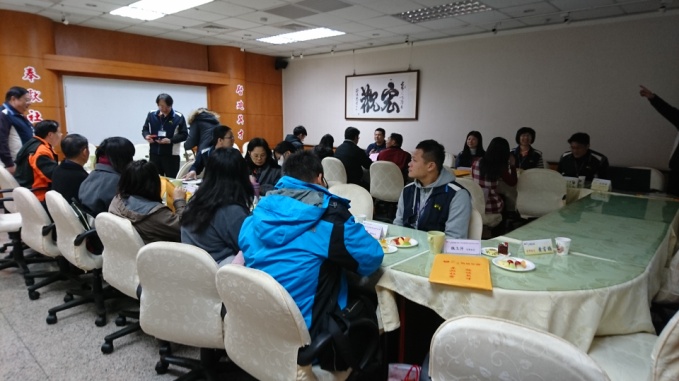 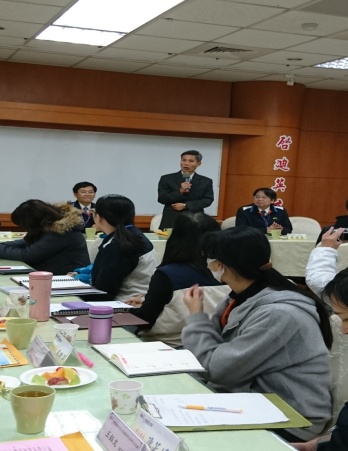 啟英高中VS育民工家相見歡育民工家校長致詞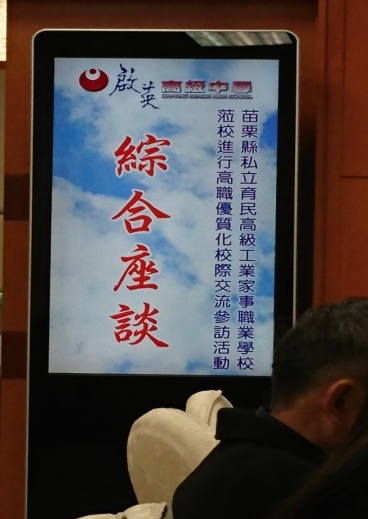 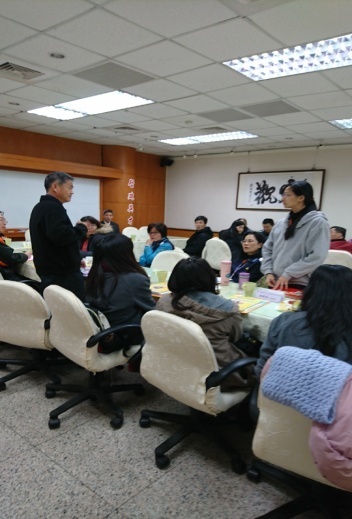 綜合座談Q&A-兩校總務主任意見交流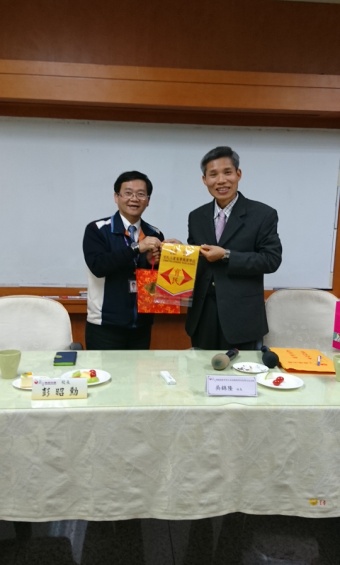 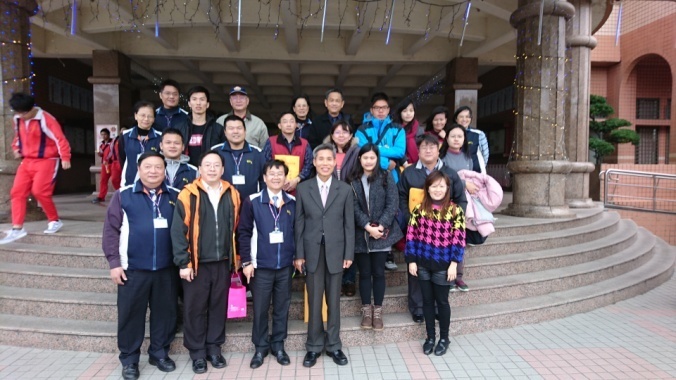 校長致贈感謝狀兩校大合影105學年度高職優質化 105-1-2辦理校際經驗交流   【動態照片】時間: 105年12月 30日 (星期五) 09:00~11:30地點: 桃園啟英高中105學年度高職優質化 105-1-2辦理校際經驗交流   【動態照片】時間: 105年12月 30日 (星期五) 09:00~11:30地點: 桃園啟英高中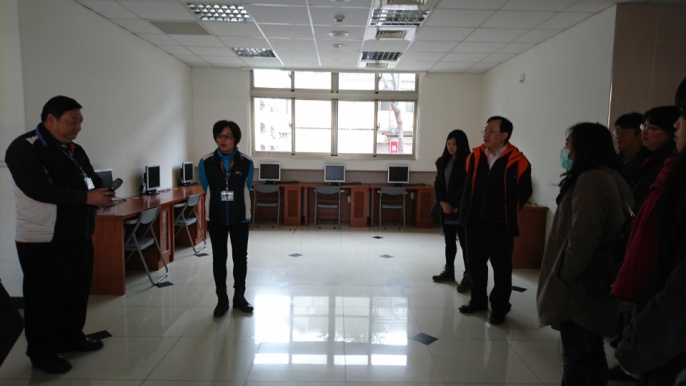 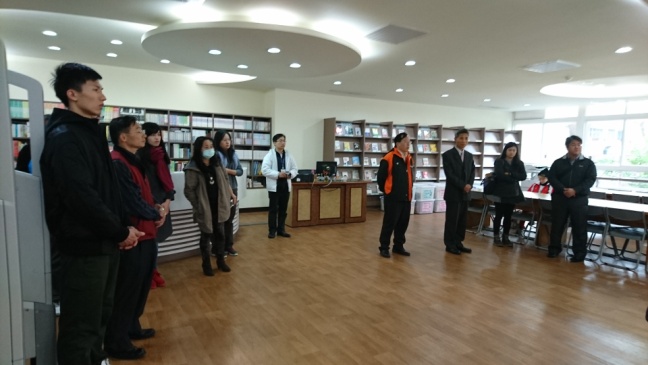 參觀學生宿舍-1F大廳參觀圖書室-寬敞的空間與擺放整齊的書籍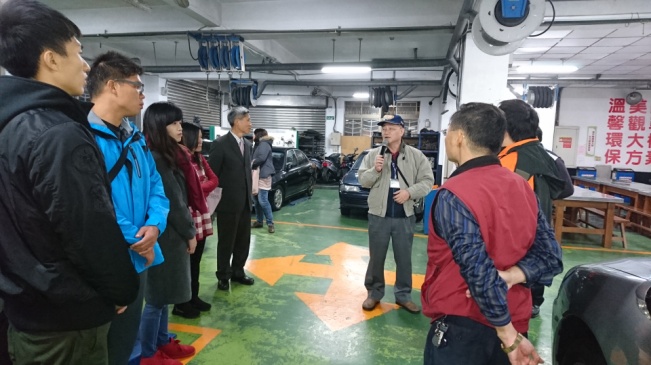 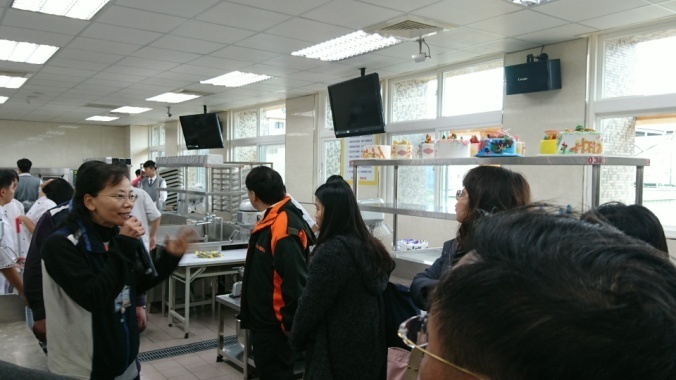 汽車實習工廠參觀-地面乾淨，汽車實              作設備完善餐飲科實習教室參觀-教室內的電視可讓學生看清楚老師的實作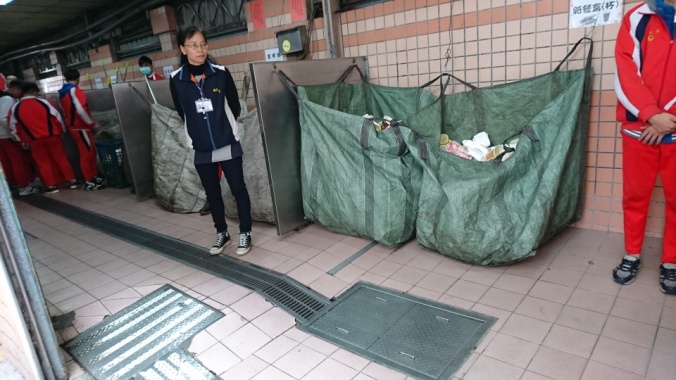 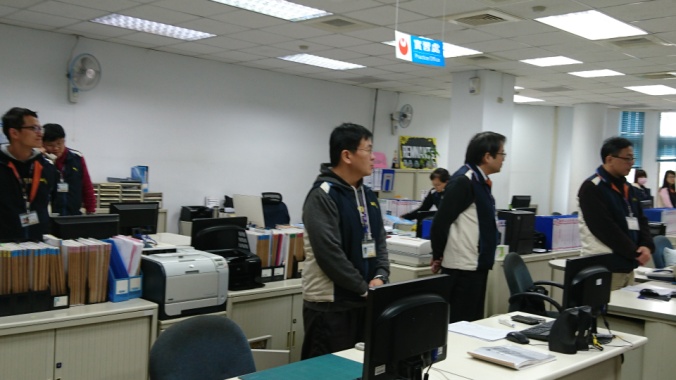 資源回收場-分門別類的做好回收參觀辦公室-整齊的辦公環境